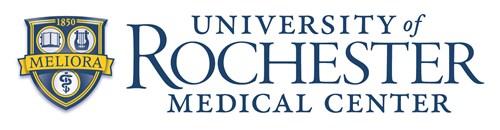 Promoting Excellence through Diversity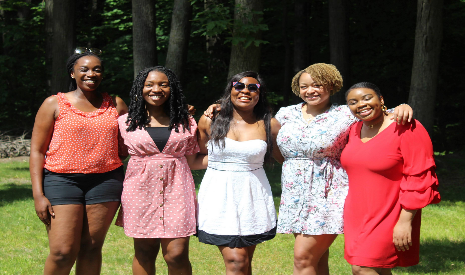 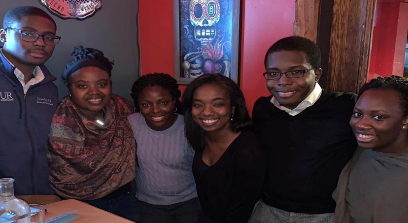 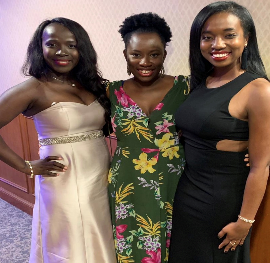 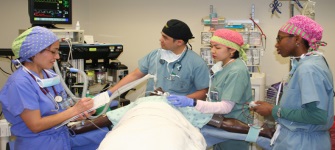 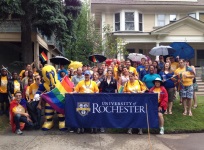 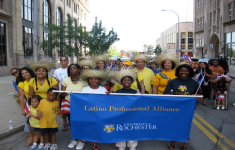 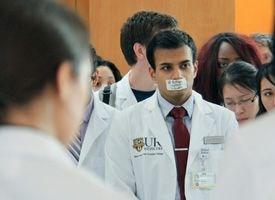 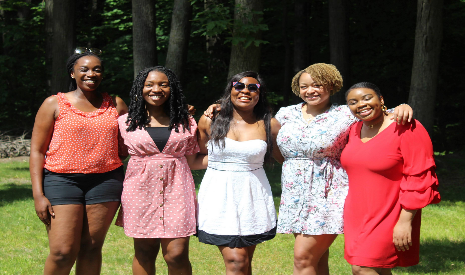 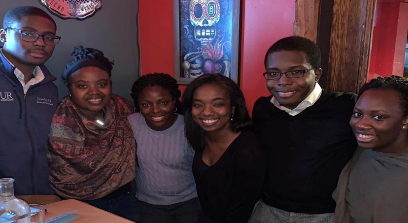 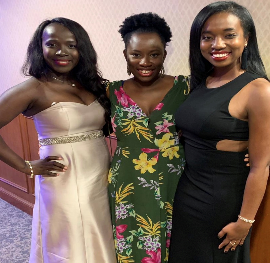 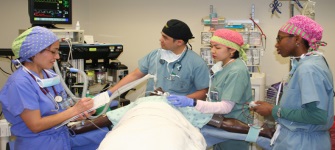 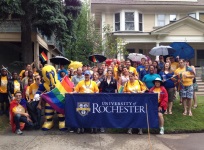 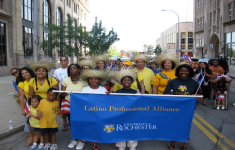 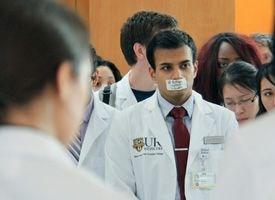 The University of Rochester is a community that welcomes, encourages, and supports individuals who desire to contribute to and benefit from the institution’s missions of teaching, research, patient care, and community service. The University of Rochester welcomes diversity of all kinds – gender, religion, race, ethnicity, culture, socio-economic background.The medical center and university are committed to fostering an inclusive and diverse learning environment for our students, residents, and fellows through a variety of means, including: Dedicated support through the Office of Equity and Inclusion from the undergraduate to graduate level, Mentoring & networking opportunities for trainees, including through the Association of Minority Residents & Fellows,Affinity & support groups (Latino Professional Alliance, Minority Male Leadership Association, Pride Alliance at UR, Sankofa/African American Network, Veterans Alliance, Women’s Leadership Alliance, Young Leaders at UR), Active recruitment of diverse faculty and university personnel,Mentoring & networking programs for diverse faculty to enhance both recruitment and retention,A variety of cultural & educational programs including an annual diversity conference and monthly diversity seminar series. We are proud of the welcoming and inclusive community we have, and we continue to live by our motto “Meliora”- Ever better!   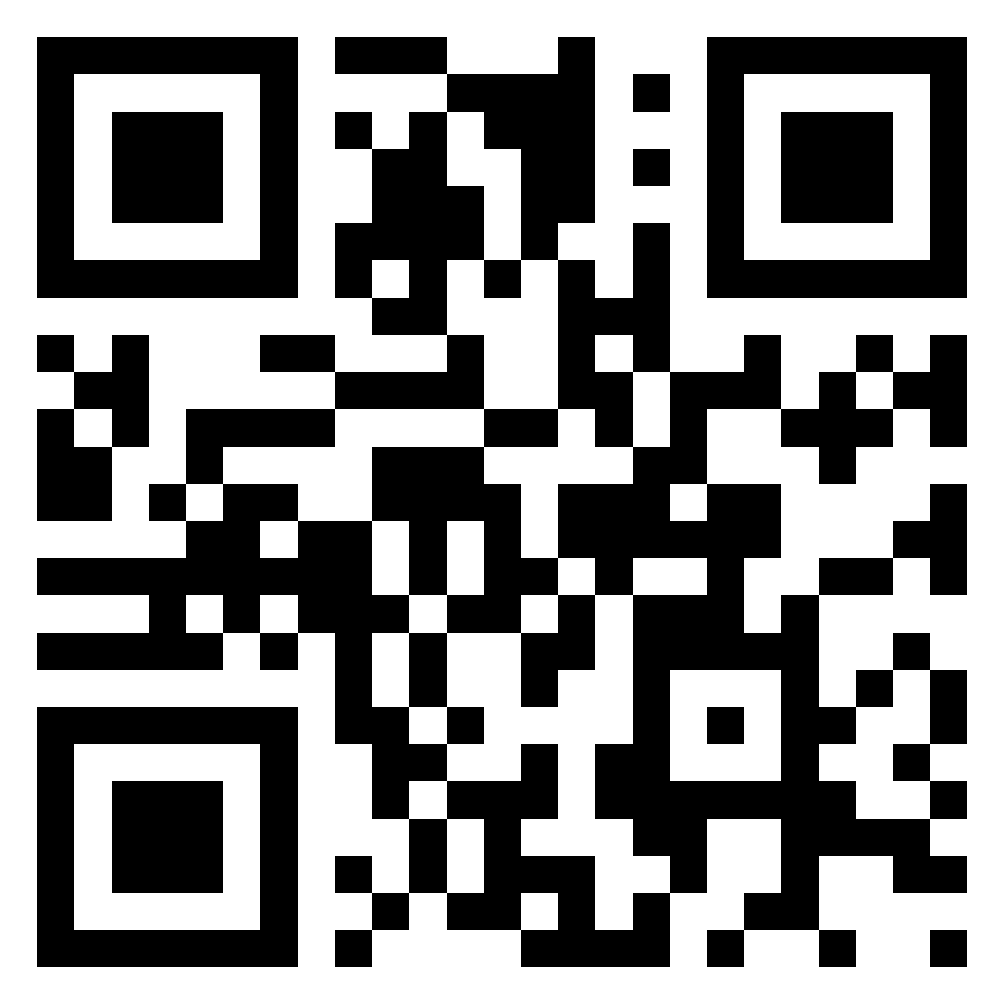 